Topology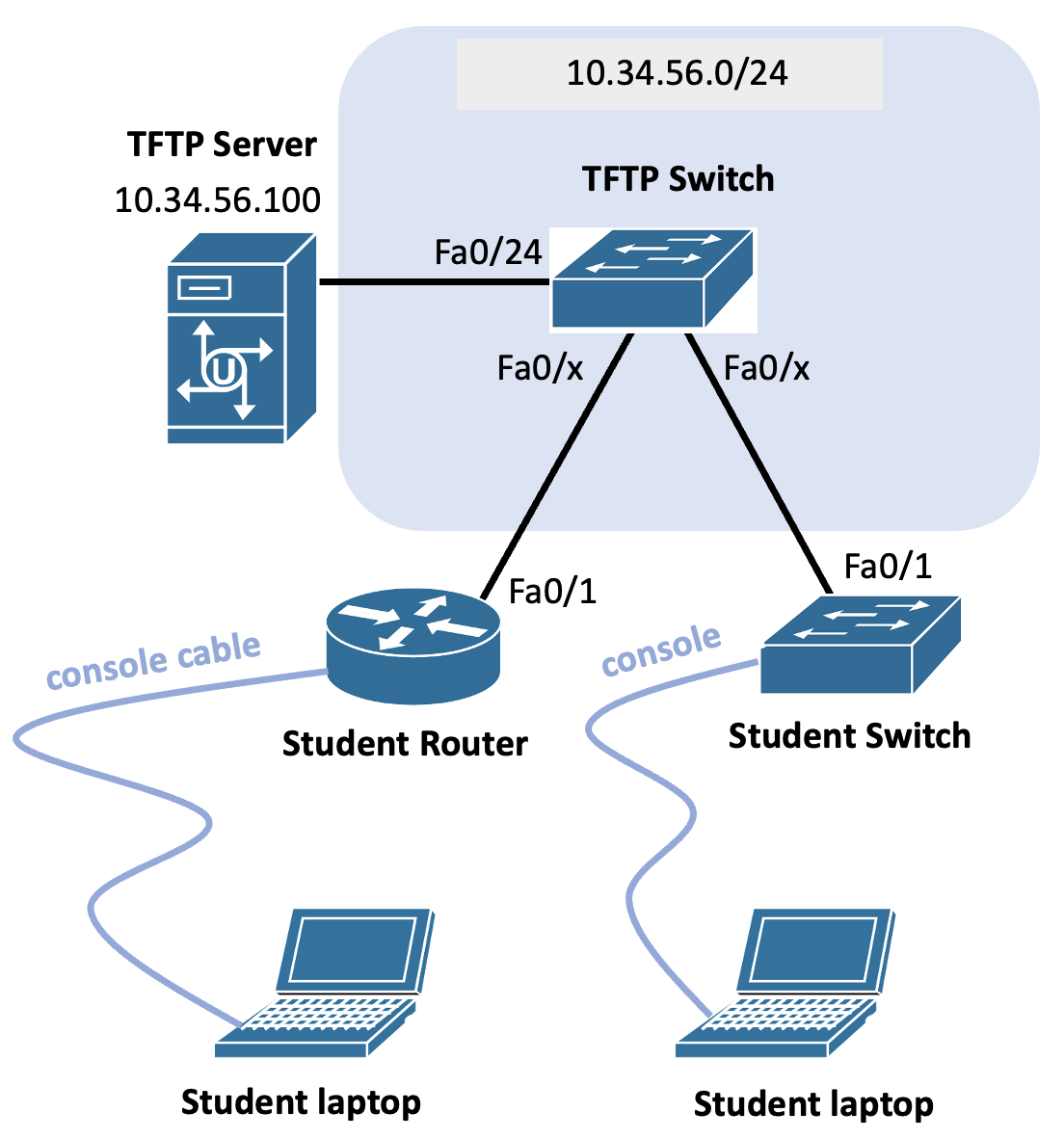 Addressing TableObjectivesPart 1: Build the Network and Configure Basic Device SettingsPart 2: Use TFTP to Back Up and Restore the Switch Running ConfigurationPart 3 Use TFTP to Back Up and Restore the Router Running ConfigurationPart 4: Back Up and Restore Running Configurations Using Router Flash MemoryPart 5: (Optional) Use a USB Drive to Back Up and Restore the Running ConfigurationBackground / ScenarioCisco networking devices are often upgraded or swapped out for a number of reasons. It is important to maintain backups of the latest device configurations, as well as a history of configuration changes. A TFTP server is often used to backup configuration files and IOS images in production networks. A TFTP server is a centralized and secure method used to store the backup copies of the files and restore them as necessary. Using a centralized TFTP server, you can back up files from many different Cisco devices.In addition to a TFTP server, most of the current Cisco routers can back up and restore files locally from CompactFlash (CF) memory or a USB flash drive. The CF is a removable memory module that has replaced the limited internal flash memory of earlier router models. The IOS image for the router resides in the CF memory, and the router uses this IOS Image for the boot process. With the larger size of the CF memory, additional files can be stored for backup purposes. A removable USB flash drive can also be used for backup purposes.In this lab, you will use TFTP server software to back up the Cisco device running configuration to the TFTP server. You can edit the file using a text editor and copy the new configuration back to a Cisco device. The instructions here for the TFTP server configuration and operation are generic and there may be some differences in terminology with your TFTP server software.Note: The routers used with CCNA hands-on labs are Cisco 4221 with Cisco IOS XE Release 16.9.4 (universalk9 image). The switches used in the labs are Cisco Catalyst 2960s with Cisco IOS Release 15.2(2) (lanbasek9 image). Other routers, switches, and Cisco IOS versions can be used. Depending on the model and Cisco IOS version, the commands available and the output produced might vary from what is shown in the labs. Refer to the Router Interface Summary Table at the end of the lab for the correct interface identifiers.Note: Ensure that the routers and switches have been erased and have no startup configurations. If you are unsure contact your instructor.Instructor Note: Refer to the Instructor Lab Manual for the procedures to initialize and reload devicesRequired Resources1 Router (Cisco 4221 with Cisco IOS XE Release 16.9.3 universal image or comparable)1 Switch (Cisco 2960 with Cisco IOS Release 15.2(2) lanbasek9 image or comparable)1 PC (Windows with a terminal emulation program, such as Tera Term)Console cables to configure the Cisco IOS devices via the console portsEthernet cables as shown in the topologyUSB flash drive (Optional)InstructionsBuild the Network and Configure Basic Device SettingsIn Part 1, you will set up the network topology and configure basic settings, such as the interface IP addresses for the student selected router or student switch.Cable the network as shown in the topology.Choose the device (router or switch). Attach the devices as shown in the topology diagram, and cable as necessary.Configure basic settings for the router.Open configuration windowAssign a device name to the router.router(config)# hostname R_{student name}Disable DNS lookup to prevent the router from attempting to translate incorrectly entered commands as though they were host names.R1(config)# no ip domain-lookupAssign class as the privileged EXEC encrypted password.R1(config)# enable secret classAssign cisco as the console password and enable login.R1(config)# line console 0R1(config-line)# password ciscoR1(config-line)# loginAssign cisco as the VTY password and enable login.R1(config)# line vty 0 4R1(config-line)# password ciscoR1(config-line)# loginEncrypt the plaintext passwords.R1(config)# service password-encryptionCreate a banner that warns anyone accessing the device that unauthorized access is prohibited.R1(config)# banner motd $ Authorized Users Only! $Configure interfaces as listed in the table above.R1(config-if)# interface Fa0/1R1(config-if)# ip address 10.34.56.X 255.255.255.0 (x is the student seq num)R1(config-if)# no shutdownR1(config-if)# endSave the running configuration to the startup configuration file.R1# copy running-config startup-configNote: Use the question mark (?) to help with the correct sequence of parameters needed to execute this command.Close configuration windowConfigure basic settings for the switch.Open configuration windowAssign a device name to the switch.switch(config)# hostname S_{student name}Disable DNS lookup to prevent the router from attempting to translate incorrectly entered commands as though they were host names.S1(config)# no ip domain-lookupAssign class as the privileged EXEC encrypted password.S1(config)# enable secret classAssign cisco as the console password and enable login.S1(config)# line console 0S1(config-line)# password ciscoS1(config-line)# loginAssign cisco as the VTY password and enable login.S1(config)# line vty 0 4S1(config-line)# password ciscoS1(config-line)# loginEncrypt the plaintext passwords.S1(config)# service password-encryptionCreate a banner that warns anyone accessing the device that unauthorized access is prohibited.S1(config)# banner motd $ Authorized Users Only! $Shut down all unused interfaces.S1(config)# interface range f0/2-4, f0/7-24, g0/1-2S1(config-if-range)# shutdownS1(config-if-range)# endConfigure interface VLAN 1 as specified in the table above.S1(config)# interface vlan 1S1(config-if)# ip address 10.34.56.X 255.255.255.0 (X is the student seq num)S1(config-if)# no shutdownS1(config-if)# exitS1(config)# ip default-gateway 10.34.56.100Save the running configuration to the startup configuration file.S1# copy running-config startup-configNote: Use the question mark (?) to help with the correct sequence of parameters needed to execute this command.Close configuration windowVerify connectivity from PC-A.Ping from switch to TFTP server.Ping from router to TFTP server.If the pings are not successful, troubleshoot the basic device configurations before continuing.Use TFTP to Back Up and Restore the Switch Running ConfigurationVerify connectivity to switch S1 from PC-A.The TFTP application uses the UDP Layer 4 transport protocol, which is encapsulated in an IP packet. For TFTP file transfers to function, there must be Layer 1 and 2 (Ethernet, in this case) and Layer 3 (IP) connectivity between the TFTP client and the TFTP server. The LAN topology in this lab uses only Ethernet at Layers 1 and 2. However, TFTP transfers can also be accomplished over WAN links that use other Layer 1 physical links and Layer 2 protocols. As long as there is IP connectivity between the client and server, as demonstrated by ping, the TFTP transfer can take place. If the pings are not successful, troubleshoot the basic device configurations before continuing.Note: A common misconception is that you can TFTP a file over the console connection. This is not the case because the console connection does not use IP. The TFTP transfer can be initiated from the client device (router or switch) using the console connection, but there must be IP connectivity between the client and server for the file transfer to take place.Start the TFTP server.Start the TFTP program on the TFTP server. Ensure that the TFTP program is using a directory that you have WRITE permission for, such as a folder on your desktop.Explore the copy command on a Cisco device.Console into switch S1 and, from the privileged EXEC mode prompt, enter copy ? to display the options for source or “from” location and other available copy options. You can specify flash: or flash0: as the source. However, if you simply provide a filename as the source, flash0: is assumed and is the default. Note that running-config is also an option for the source location.Open configuration windowS1# copy ?  /erase          Erase destination file system.  /error          Allow to copy error file.  /noverify       Don't verify image signature before reload.  /verify         Verify image signature before reload.  bs:             Copy from bs: file system  cns:            Copy from cns: file system  flash:          Copy from flash: file system  ftp:            Copy from ftp: file system  http:           Copy from http: file system  https:          Copy from https: file system  logging         Copy logging messages  null:           Copy from null: file system  nvram:          Copy from nvram: file system  rcp:            Copy from rcp: file system  running-config  Copy from current system configuration  scp:            Copy from scp: file system  startup-config  Copy from startup configuration  system:         Copy from system: file system  tar:            Copy from tar: file system  tftp:           Copy from tftp: file system  tmpsys:         Copy from tmpsys: file system  vb:             Copy from vb: file system  xmodem:         Copy from xmodem: file system  ymodem:         Copy from ymodem: file systemUse the ? to display the destination options after a source file location is chosen. The flash: file system for S1 is the source file system in this example.S1# copy flash: ?  flash:          Copy to flash: file system  ftp:            Copy to ftp: file system  http:           Copy to http: file system  https:          Copy to https: file system  null:           Copy to null: file system  nvram:          Copy to nvram: file system  rcp:            Copy to rcp: file system  running-config  Update (merge with) current system configuration  scp:            Copy to scp: file system  startup-config  Copy to startup configuration  system:         Copy to system: file system  tftp:           Copy to tftp: file system  tmpsys:         Copy to tmpsys: file system  vb:             Copy to vb: file systesystemTransfer the running-config file from switch to TFTP server.From the privileged EXEC mode on the switch, enter the copy running-config tftp: command. Provide the remote host address of the TFTP server, 10.34.56.100. Press Enter to accept default destination filename (s1-confg) or provide your own filename. The exclamation marks (!!) indicate the transfer process is in progress and is successful.S1# copy running-config tftp:Address or name of remote host []? 10.34.56.100Destination filename [s1-confg]?!!1465 bytes copied in 0.663 secs (2210 bytes/sec)S1#The TFTP server may also displays transfer progress.Note: If you do not have permission to write to the current directory that is used by the TFTP server, the following error message displays:S1# copy running-config tftp:Address or name of remote host []? 10.34.56.100Destination filename [s1-confg]?%Error opening tftp://10.34.56.100/s1-confg (Permission denied)Note: Other issues, such as a firewall blocking TFTP traffic, can prevent the TFTP transfer. Please check with your instructor for further assistance.Check the directory on the TFTP server (usually the default directory for the TFTP server software) to verify that the file was transferred successfully. Your TFTP server may have a dialog for this, or you can simply use the File Explorer provided by your Operating System.Create a modified switch running configuration file.The saved running configuration file, s1-confg, can also be restored to the switch by using the copy command from the switch. The original or a modified version of the file can be copied to the flash file system of the switch.Navigate to the TFTP directory on PC-A by using the file system of PC-A, and then locate the s1-confg file. Open this file using a text editor program, such as WordPad.With the file open, locate the hostname S1 line. Replace S1 with Switch1. Delete all the self-generated crypto keys, as necessary. A sample of the keys is displayed below. These keys are not exportable and can cause errors while updating the running configuration.crypto pki trustpoint TP-self-signed-1566151040 enrollment selfsigned subject-name cn=IOS-Self-Signed-Certificate-1566151040 revocation-check none rsakeypair TP-self-signed-1566151040!!crypto pki certificate chain TP-self-signed-1566151040 certificate self-signed 01  3082022B 30820194 A0030201 02020101 300D0609 2A864886 F70D0101 05050030   31312F30 2D060355 04031326 494F532D 53656C66 2D536967 6E65642D 43657274 <output omitted>  E99574A6 D945014F B6FE22F3 642EE29A 767EABF7 403930CA D2C59E23 102EC12E   02F9C933 B3296D9E 095EBDAF 343D17F6 AF2831C7 6DA6DFE3 35B38D90 E6F07CD4   40D96970 A0D12080 07A1C169 30B9D889 A6E2189C 75B988B9 0AF27EDC 6D6FA0E5   CCFA6B29 729C1E0B 9DADACD0 3D7381       quitSave this file as a plain text file with a new filename, Switch1-confg.txt, in this example.Note: When saving the file, an extension, such as .txt, may be added to the filename automatically.If your TFTP software has the option, use it to show the contents of its directory to verify that the file is present.Copy the modified running configuration file from the TFTP server to switch S1.From the privileged EXEC mode on the switch, enter the copy tftp running-config command. Provide the remote host address of the TFTP server, 10.34.56.100. Enter the new filename, Switch1-confg.txt. The exclamation mark (!) indicates the transfer process is in progress and is successful.S1# copy tftp: running-configAddress or name of remote host []? 10.34.56.100Source filename []? Switch1-confg.txtDestination filename [running-config]?Accessing tftp://10.34.56.100/Switch1-confg.txt...Loading Switch1-confg.txt from 10.34.56.100 (via Vlan1): ![OK - 1580 bytes][OK]1580 bytes copied in 9.118 secs (173 bytes/sec)*Mar  1 00:21:16.242: %PKI-4-NOAUTOSAVE: Configuration was modified.  Issue "write memory" to save new certificate*Mar  1 00:21:16.251: %SYS-5-CONFIG_I: Configured from tftp://10.34.56.100/Switch1-confg.txt by consoleSwitch1#After the transfer has completed, the prompt has changed from S1 to Switch1, because the running configuration is updated with the hostname Switch1 command in the modified running configuration.Enter the show running-config command to examine running configuration file.Switch1# show running-configBuilding configuration...Current configuration : 3062 bytes!! Last configuration change at 00:09:34 UTC Mon Mar 1 1993!version 15.0no service padservice timestamps debug datetime msecservice timestamps log datetime msecno service password-encryption!hostname Switch1!boot-start-markerboot-end-marker<output omitted>close configuration windowNote: This procedure merges the running-config from the TFTP server with the current running-config in the switch or router. If changes were made to the current running-config, the commands in the TFTP copy are added. Alternatively, if the same command is issued, it updates the corresponding command in the switch or router current running-config.If you want to completely replace the current running-config with the one from the TFTP server, you must erase the switch startup-config and reload the device. You will then need to configure the VLAN 1 management address, so there is IP connectivity between the TFTP server and the switch.Use TFTP to Back Up and Restore the Router Running ConfigurationThe backup and restore procedure from Part 3 can also be performed with a router. In Part 4, the running configuration file will be backed up and restored using a TFTP server.Verify connectivity to router R1 from PC-A.If the pings are not successful, troubleshoot the basic device configurations before continuing.Transfer the running configuration from router R1 to TFTP server on PC-A.Open configuration windowFrom the privileged EXEC mode on R1, enter the copy running-config tftp command. Provide the remote host address of the TFTP server, 10.34.56.100, and accept the default filename.Verify that the file has been transferred to the TFTP server.Restore the running configuration file to the router.Erase the startup-config file on the router.Reload the router.Configure the G0/0/1 interface on the router with an IP address 10.34.56.x.Verify connectivity between the router and PC-A.Use the copy command to transfer the running-config file from the TFTP server to the router. Use running-config as the destination.Verify the router has updated the running-config.Note: If the transfer is not successful, additional command ip tftp source-interface interface name may be needed to use TFTP to transfer files between the router and PC. In this example, the command is ip tftp source-interface g0/0/1.Close configuration windowBack Up and Restore Configurations Using Router Flash MemoryCurrent generation Cisco routers do not have internal flash memory. The flash memory for these routers uses CompactFlash (CF) memory. The use of CF memory allows for more available flash memory and easier upgrades without the need to open the router case. Besides storing the necessary files, such as IOS images, the CF memory can store other files, such as a copy of the running configuration. In Part 5, you will create a backup copy of the running configuration file and save it on the USB memory on the router.Note: If the router does not use CF, the router may not have enough flash memory for storing the backup copy of running configuration file. You should still read through the instructions and become familiar with the commands.Display the router file systems.The show file systems command displays the available file systems on the router. The flash0: file system is the default file system on this router as indicated by the asterisk (*) symbol (at the beginning of the line). The flash0: file system can also be referenced using the name flash:. The total size of the flash0: is approximately 7GB with about 6GB available. Currently flash0: and nvram: are the only available file systems.Open configuration windowR1# show file systemsFile Systems:       Size(b)       Free(b)      Type  Flags  Prefixes             -             -    opaque     rw   system:             -             -    opaque     rw   tmpsys:*   7194652672    6299918336      disk     rw   bootflash: flash:    1804468224    1723789312      disk     ro   webui:             -             -    opaque     rw   null:             -             -    opaque     ro   tar:             -             -   network     rw   tftp:             -             -    opaque     wo   syslog:      33554432      33543116     nvram     rw   nvram:             -             -   network     rw   rcp:             -             -   network     rw   ftp:             -             -   network     rw   http:             -             -   network     rw   scp:             -             -   network     rw   sftp:             -             -   network     rw   https:             -             -    opaque     ro   cns:Question:Where is the startup-config file located?Type your answers here.nvram:Note: Verify there is at least 1 MB (1,048,576 bytes) of free space. If there is not enough space in the flash memory, please contact your instructor for further instructions. You can determine the size of flash memory and space available using the show flash or dir flash: command at the privileged EXEC prompt.Copy the router running configuration to flash.A file can be copied to flash by using the copy command at the privileged EXEC prompt. In this example, the file is copied into flash0:, because there is only one flash drive available as displayed in the previous step, and it is also the default file system. The R1-running-config-backup file is used as the filename for the backup running configuration file.Note: Remember that filenames are case-sensitive in the IOS file system.Copy the running configuration to flash memory.R1# copy running-config flash:Destination filename [running-config]? R1-running-config-backup2169 bytes copied in 0.968 secs (2241 bytes/sec)Use dir command to verify the running-config has been copied to flash.R1# dir flash:Directory of bootflash:/   11  drwx            16384   Aug 2 2019 04:15:13 +00:00  lost+found370945  drwx             4096  Sep 25 2019 20:17:11 +00:00  .installer338689  drwx             4096   Aug 2 2019 04:15:55 +00:00  .ssh217729  drwx             4096   Aug 2 2019 04:17:59 +00:00  core379009  drwx             4096  Sep 25 2019 20:19:13 +00:00  .prst_sync80641  drwx             4096   Aug 2 2019 04:16:09 +00:00  .rollback_timer161281  drwx             4096   Aug 2 2019 04:16:11 +00:00  gs_script112897  drwx            77824  Sep 25 2019 20:23:03 +00:00  tracelogs362881  drwx             4096  Aug 23 2019 17:19:54 +00:00  .dbpersist298369  drwx             4096   Aug 2 2019 04:16:41 +00:00  virtual-instance   12  -rw-               30  Sep 25 2019 20:19:13 +00:00  throughput_monitor_params 8065  drwx             4096   Aug 2 2019 04:17:55 +00:00  onep   13  -rw-               35  Sep 25 2019 20:20:19 +00:00  pnp-tech-time249985  drwx             4096  Aug 20 2019 17:40:11 +00:00  Archives   14  -rw-            64414  Sep 25 2019 20:20:28 +00:00  pnp-tech-discovery-summary   15  -rw-             3509  Sep 25 2019 20:24:32 +00:00  R1-running-config-backup   17  -rw-          5032908  Sep 19 2019 14:16:23 +00:00  isr4200_4300_rommon_1612_1r_SPA.pkg   18  -rw-        517153193  Sep 21 2019 04:24:04 +00:00  isr4200-universalk9_ias.16.09.04.SPA.bin7194652672 bytes total (6299643904 bytes free)Use the more command to view the running-config file in flash memory. Examine the file output and scroll to the Interface section. Notice the no shutdown command is not included with the GigabitEthernet0/1. The interface is shut down when this file is used to update the running configuration on the router.R1# more flash:R1-running-config-backup<output omitted>interface GigabitEthernet0/1 ip address 10.34.56.x 255.255.255.0 duplex auto speed auto<output omitted>Erase the startup configuration and reload the router.Restore the running configuration from flash.Verify the router has the default initial configuration.Copy the saved running-config file from flash to update the running-config.Router# copy flash:R1-running-config-backup running-configUse the show ip interface brief command to view the status of the interfaces. The interface GigabitEthernet0/1 was not enabled when the running configuration was updated, because it is administratively down.R1# show ip interface briefInterface              IP-Address      OK? Method Status                ProtocolGigabitEthernet0/0/0   unassigned      YES unset  administratively down downGigabitEthernet0/0/1   10.34.56.x     YES TFTP   administratively down downSerial0/1/0            unassigned      YES unset  administratively down downSerial0/1/1            unassigned      YES unset  administratively down down Close configuration windowThe interface can be enabled using the no shutdown command in the interface configuration mode on the router.Another option is to add the no shutdown command for the GigabitEthernet0/0/1 interface to the saved file before updating the router running configuration file. This will be done in Part 5 using a saved file on a USB flash drive.Note: Because the IP address was configured by using a file transfer, TFTP is listed under the Method heading in the show ip interface brief output.(Optional) Use a USB Drive to Back Up and Restore the Running ConfigurationA USB flash drive can be used to backup and restore files on a router with an available USB port. One USB port is available on the 4221 routers.Note: USB ports are not available on all routers, but you should still become familiar with the commands.Note: Some ISR G1 routers (1841, 2801, or 2811) use File Allocation Table (FAT) file systems, which results in a maximum size limit for the USB flash drives that can be used in this part of the lab. The recommended maximum size for an ISR G1 is 4 GB. If you receive the following message, the file system on the USB flash drive may be incompatible with the router or the capacity of the USB flash drive may have exceeded maximum size of the FAT file system on the router.*Feb  8 13:51:34.831: %USBFLASH-4-FORMAT: usbflash0 contains unexpected values in partition table or boot sector.  Device needs formatting before use!Insert a USB flash drive into a USB port on the router.Notice the message on the terminal when inserting the USB flash drive.*Sep 24 23:00:33.242: %IOSD_INFRA-6-IFS_DEVICE_OIR: Device usb0 addedVerify that the USB flash file system is available.Open configuration windowR1# show file systemsFile Systems:       Size(b)       Free(b)      Type  Flags  Prefixes             -             -    opaque     rw   system:             -             -    opaque     rw   tmpsys:*   7194652672    6297677824      disk     rw   bootflash: flash:     256589824     256577536      disk     rw   usb0:    1804468224    1723789312      disk     ro   webui:             -             -    opaque     rw   null:             -             -    opaque     ro   tar:             -             -   network     rw   tftp:             -             -    opaque     wo   syslog:      33554432      33543116     nvram     rw   nvram:             -             -   network     rw   rcp:             -             -   network     rw   ftp:             -             -   network     rw   http:             -             -   network     rw   scp:             -             -   network     rw   sftp:             -             -   network     rw   https:             -             -    opaque     ro   cns:Copy the running configuration file to the USB flash drive.Use the copy command to copy the running configuration file to the USB flash drive.R1# copy running-config usb0:Destination filename [running-config]? R1-running-config-backup.txt2198 bytes copied in 0.708 secs (3105 bytes/sec)List the file on the USB flash drive.Use the dir command (or show command) on the router to list the files on the USB flash drive. In this sample, a flash drive was inserted into USB port 0 on the router.R1# dir usb0:Directory of usb0:/    6  -rwx             3539  Sep 25 2019 20:41:58 +00:00  R1-running-config-backup.txt    3  drwx             4096  Sep 24 2019 13:32:26 +00:00  System Volume Information256589824 bytes total (256573440 bytes free)Erase the startup-config and reload the router.Modify the saved file.Remove the USB drive from the router.Router#*Sep 24 23:00:27.674: %IOSD_INFRA-6-IFS_DEVICE_OIR: Device usb0 removedInsert the USB drive into the USB port of a PC.Modify the file using a text editor. The no shutdown command is added to the GigabitEthernet0/0/1 interface. Save the file as a plain text file on to the USB flash drive.interface GigabitEthernet0/0/1 ip address 10.34.56.x 255.255.255.0 no shutdown duplex auto speed autoRemove the USB flash drive from the PC safely.Restore the running configuration file to the router.Insert the USB flash drive into a USB port on the router. Notice the port number where the USB drive has been inserted if there is more than one USB port available on the router.*Sep 24 23:00:33.242: %IOSD_INFRA-6-IFS_DEVICE_OIR: Device usb0 addedList the files on the USB flash drive.R1# dir usb0:Directory of usb0:/    6  -rwx             3539  Sep 25 2019 20:41:58 +00:00  R1-running-config-backup.txt    3  drwx             4096  Sep 24 2019 13:32:26 +00:00  System Volume Information256589824 bytes total (256573440 bytes free)Copy the running configuration file to the router.Router# copy usb0:R1-running-config-backup.txt running-configDestination filename [running-config]?2344 bytes copied in 0.184 secs (12739 bytes/sec)R1#Verify that the GigabitEthernet0/1 interface is enabled.R1# show ip interface briefInterface              IP-Address      OK? Method Status                ProtocolGigabitEthernet0/0/0   unassigned      YES unset  administratively down downGigabitEthernet0/0/1   10.34.56.x     YES TFTP   up                    upSerial0/1/0            unassigned      YES unset  administratively down downSerial0/1/1            unassigned      YES unset  administratively down downThe G0/1 interface is enabled because the modified running configuration included the no shutdown command.Close configuration windowReflection QuestionsWhat command do you use to copy a file from the flash to a USB drive?Type your answers here.copy flash:filename usb0:What command do you use to copy a file from the USB flash drive to a TFTP server?Type your answers here.copy usb0:filename tftp:Router Interface Summary TableNote: To find out how the router is configured, look at the interfaces to identify the type of router and how many interfaces the router has. There is no way to effectively list all the combinations of configurations for each router class. This table includes identifiers for the possible combinations of Ethernet and Serial interfaces in the device. The table does not include any other type of interface, even though a specific router may contain one. An example of this might be an ISDN BRI interface. The string in parenthesis is the legal abbreviation that can be used in Cisco IOS commands to represent the interface.End of documeDeviceInterfaceIP AddressSubnet MaskDefault GatewayStudent RouterFa0/110.34.56.x255.255.255.0N/AStudent SwitchSVI VLAN 110.34.56.x255.255.255.0N/AStudent laptopNIC--N/ARouter ModelEthernet Interface #1Ethernet Interface #2Serial Interface #1Serial Interface #21800Fast Ethernet 0/0 (F0/0)Fast Ethernet 0/1 (F0/1)Serial 0/0/0 (S0/0/0)Serial 0/0/1 (S0/0/1)1900Gigabit Ethernet 0/0 (G0/0)Gigabit Ethernet 0/1 (G0/1)Serial 0/0/0 (S0/0/0)Serial 0/0/1 (S0/0/1)2801Fast Ethernet 0/0 (F0/0)Fast Ethernet 0/1 (F0/1)Serial 0/1/0 (S0/1/0)Serial 0/1/1 (S0/1/1)2811Fast Ethernet 0/0 (F0/0)Fast Ethernet 0/1 (F0/1)Serial 0/0/0 (S0/0/0)Serial 0/0/1 (S0/0/1)2900Gigabit Ethernet 0/0 (G0/0)Gigabit Ethernet 0/1 (G0/1)Serial 0/0/0 (S0/0/0)Serial 0/0/1 (S0/0/1)4221Gigabit Ethernet 0/0/0 (G0/0/0)Gigabit Ethernet 0/0/1 (G0/0/1)Serial 0/1/0 (S0/1/0)Serial 0/1/1 (S0/1/1)4300Gigabit Ethernet 0/0/0 (G0/0/0)Gigabit Ethernet 0/0/1 (G0/0/1)Serial 0/1/0 (S0/1/0)Serial 0/1/1 (S0/1/1)